An RCN Event from the Inner and Outer South West London BranchesLecture Theatre (Post Graduate Medical Centre)Croydon University Hospital9.00 - 9.30 	Registration and Refreshments9.30 - 9.50 	Welcome from Cynthia Davis, Chair RCN London Board - introduction to the 	Day; Branch info by Branch Chairs Mike Smith & Pat Yiggon 09.50 - 10.35 	Dementia and Delirium - Moira Rowan, Specialist Nurse in Delirium and
	Dementia at St George’s Hospital and Nicola Zimmermann linked with the
	Alzheimer’s society 10.35 - 10.45	Comfort Break10.45 - 11.00 	Michael Fanning, Director of Nursing, Croydon University Hospital11.00 - 11.30 	Keynote speaker, RCN President, Cecilia Anim11.30 - 12.00 	Sustainability and Transfer Plans for South West London - Charlotte Gawne,	Director of Communications, Louise Fleming , Director Quality and Karen 	Broughton, Director of Strategy, NHS South West London Alliance (Kingston, 	Richmond, Merton and Wandsworth CCGs) and South West London 	Sustainability and Transformation Plan 12.00 - 13.00	Lunch Break - LV stand with Gavin Stroud, RCN stand + RCN information
	point - opportunity to talk informally with RCN staff and local reps13.00 - 13.40 	Stress management and other RCN membership support services - 	Kate Bridle, Lamplight Support13.40 - 14.00 	Benefits of RCN membership, Pay and other RCN campaigns; Becoming active 
	as a representative (may show a film here)14.00 - 14.40 	Sepsis - Sharing expertise through education 
	Theresa Weldring - Sepsis Group leader - Kingston Hospital Trust14.40 - 15.00 	Comfort Break15.00 - 15.40 	End of Life Care post the Liverpool Care Pathway - 
	Caroline Adams, Clinical Nurse Specialist, Palliative Care, Croydon Hospital15.40 - 16.00	Summary of the day and formal close - Cynthia Davis and collect feedback 	forms 
 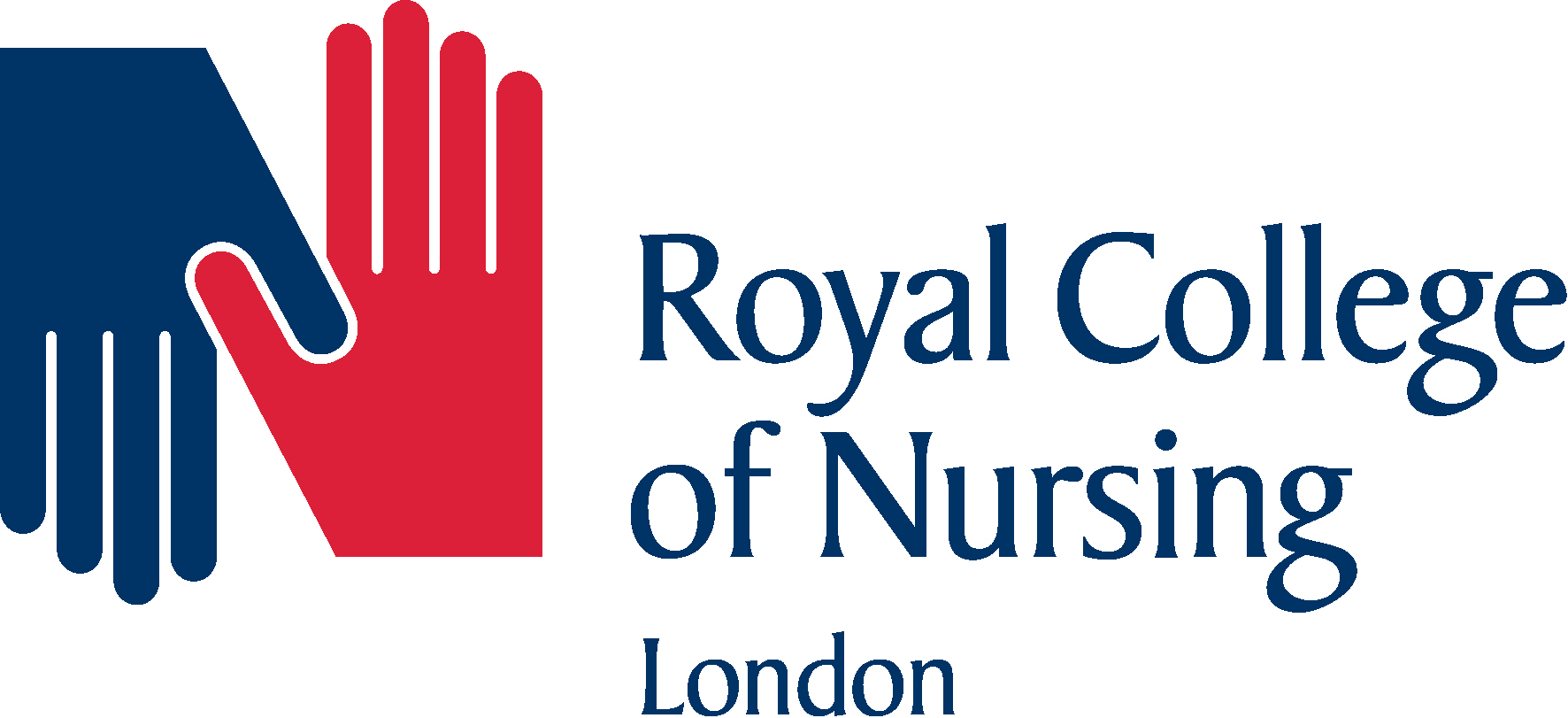 